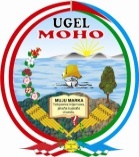 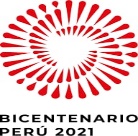 COMUNICADOCONVOCATORIA A LA PLAZA VACANTE DEL PRONOEI DE ISCA JAA MODULO N° 1 DEL AMBITO DE LA UGEL MOHO- 2021REQUISITOSEl expediente se presentará por mesa de partes o virtual por el trabajo remoto que se viene realizando por la emergencia sanitaria COVID -19ACTIVIDADES A EJECUTARSE		Moho, mayo 2021          …………………………..   EEI                                                                                                  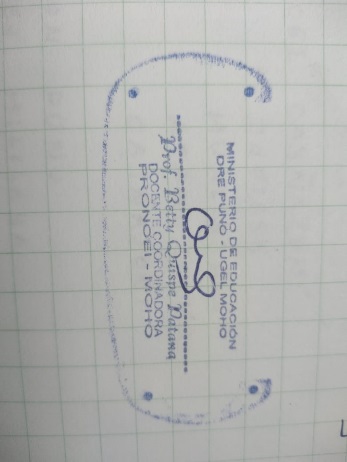 N°DOCUMENTOSOBSERVACIONES1DNI Mayor de 18 años y menor de 45 años2Certificado de estudios secundarios Fedateado o autenticado3Declaración jurada de compromiso de trabajo4Acta de compromiso de la comunidad (opcional)Por ser zona lejana, inaccesible y por inclemencias de la naturaleza.N°ACTIVIDADESFECHAOBSERVACIONES1Publicación de la plaza vacanteLunes 30 de mayo Página de la UGEL Moho2Presentación de expediente Martes 01 de junioMesa de Partes3Evaluacion: Entrevista oral Miércoles 02 de junioGoogle meet- comisión4Informe del proceso  de selección Miércoles 02 de junioMesa de partes5Emisión de RD. De contrato para el pago de propinaMiércoles 02 y Jueves 03 de junioResponsable de Proyección de RD de la UGEL Moho.